INSTRUCTIONS:	All questions are compulsory.     2. Assume suitable data wherever necessary. INSTRUCTIONS:	All questions are compulsory.     2. Assume suitable data wherever necessary. Q. No.Q. No.QuestionMarkCO1aExplain generalization and inheritance with example611bDefine State. Draw and Explain state diagram for ATM machine.832aWhat is data flow diagram? List Elements of DFD and explain briefly 822OROROROR2aExplain States and Events with Example.812bExplain following terms1. Propagation of operations             2. Multiplicity      3. Metadata                                       4. Aggregation versus association81,2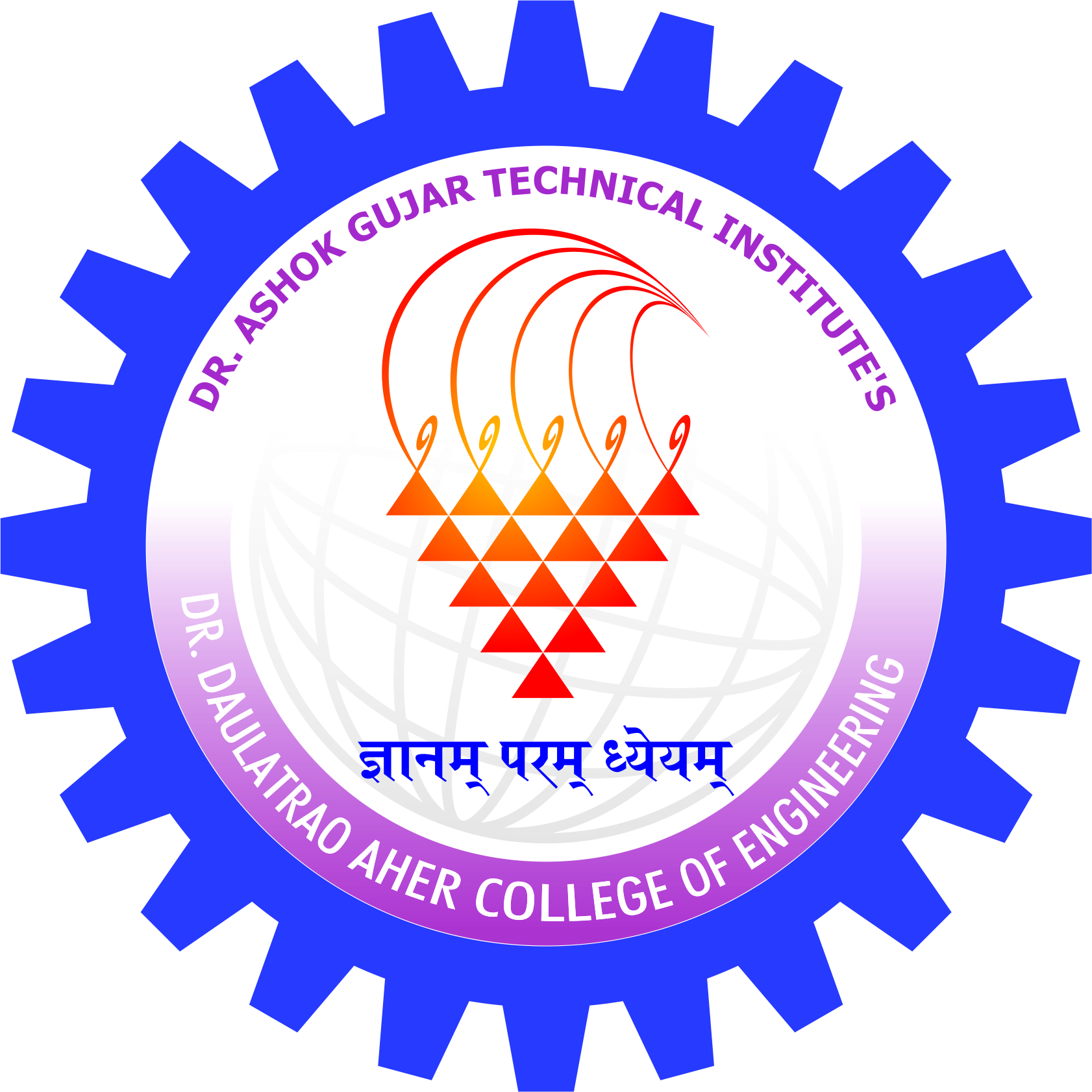 G.K. Gujar Memorial Charitable Trust’sG.K. Gujar Memorial Charitable Trust’sDr. Ashok Gujar Technical Institute’s,Dr. Ashok Gujar Technical Institute’s,Dr. Daulatrao Aher College of Engineering, Karad.Dr. Daulatrao Aher College of Engineering, Karad.Vidyanagar Ext. Banawadi, Tal. Karad 415124, Dist. Satara, Maharashtra INDIAVidyanagar Ext. Banawadi, Tal. Karad 415124, Dist. Satara, Maharashtra INDIACourse Code & Name:   CS503     OOMDCourse Code & Name:   CS503     OOMDDACOE/EXM-FRM-11Program: Computer Science and EngineeringAcademic Year 2021 -2022        Semesters: VI     Div: TY Btech   Program: Computer Science and EngineeringAcademic Year 2021 -2022        Semesters: VI     Div: TY Btech   EXM-FRM-11- Rev. No: 0   Date: Day & Date:   Thursday, 11/11/21                  Time :  10 am -   11 amDay & Date:   Thursday, 11/11/21                  Time :  10 am -   11 amMarks: 30Unit Test: I Unit Test: I Unit Test: I Q. No.Q. No.QuestionMarkCO1aExplain generalization and inheritance with example611bDefine State. Draw and Explain state diagram for ATM machine.832aWhat is data flow diagram? List Elements of DFD and explain briefly 822OROROROR2aExplain States and Events with Example.812bExplain following terms1. Propagation of operations             2. Multiplicity      3. Metadata                                       4. Aggregation versus association81,2